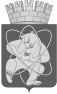 Городской округ«Закрытое административно – территориальное образование  Железногорск Красноярского края»АДМИНИСТРАЦИЯ ЗАТО г. ЖЕЛЕЗНОГОРСКПОСТАНОВЛЕНИЕ   25.02.2022                                                                                                                                  № 353г. ЖелезногорскО создании комиссии по делам инвалидов В соответствии с Федеральным законом от 24.11.1995 № 181-ФЗ «О социальной защите инвалидов в Российской Федерации», Законом РФ от 19.04.1991 № 1032-1 «О занятости населения в Российской Федерации»,  Указом Президента Российской Федерации от 02.10.1992 № 1157 «О дополнительных мерах государственной поддержки инвалидов», Законом Красноярского края от 10.12.2004 № 12-2707 «О социальной поддержке инвалидов», в целях координации деятельности по делам инвалидов на территории ЗАТО Железногорск, руководствуясь Федеральным законом от 06.10.2003 № 131-ФЗ «Об общих принципах организации местного самоуправления в Российской Федерации», Уставом ЗАТО ЖелезногорскПОСТАНОВЛЯЮ:Создать комиссию по делам инвалидов.Утвердить Положение о комиссии по делам инвалидов (приложение №  1).Утвердить состав комиссии по делам инвалидов  (приложение № 2).Отменить постановления Администрации ЗАТО г. Железногорск:от 22.05.2017 № 884 «О создании комиссии по делам инвалидов»,от 19.03.2018 № 509 «О внесении изменений в постановление Администрации ЗАТО г. Железногорск от 22.05.2017 № 884 «О создании комиссии по делам инвалидов»,от 09.10.2018 № 1891 «О внесении изменений в постановление Администрации ЗАТО г. Железногорск от 22.05.2017 № 884 «О создании комиссии по делам инвалидов».Управлению внутреннего контроля Администрации ЗАТО г. Железногорск  (Е.Н. Панченко) довести настоящее постановление до сведения населения через газету «Город и горожане».Отделу общественных связей Администрации ЗАТО г. Железногорск (И.С. Архипова) разместить настоящее постановление на официальном сайте городского округа «Закрытое административно-территориальное образование Железногорск Красноярского края» в информационно-телекоммуникационной сети «Интернет».Контроль над исполнением настоящего постановления оставляю за собой.Настоящее постановление вступает в силу после его официального опубликования.Глава ЗАТО г. Железногорск                                                           И.Г. КуксинПОЛОЖЕНИЕо комиссии по делам инвалидов1. Общие положения1.1. Настоящее Положение разработано в соответствии с Федеральным законом от 24.11.1995 № 181-ФЗ «О социальной защите инвалидов в Российской Федерации», Законом РФ от 19.04.1991 № 1032-1 «О занятости населения в Российской Федерации», Указом Президента Российской Федерации от 02.10.1992 № 1157 «О дополнительных мерах государственной поддержки инвалидов», Законом Красноярского края от 10.12.2004                           № 12-2707 «О социальной поддержке инвалидов», и устанавливает порядок работы комиссии по делам инвалидов (далее - Комиссия).1.2. Комиссия является постоянно действующим координационным органом, созданным с целью обеспечения согласованных действий органов местного самоуправления, хозяйствующих субъектов и всех заинтересованных структур при содействии трудоустройству незанятых инвалидов, обеспечению им равных с другими гражданами Российской Федерации возможностей в реализации конституционных прав и свобод.1.3. В своей деятельности Комиссия руководствуется Конституцией Российской Федерации, законодательными и иными нормативными правовыми актами Российской Федерации, Красноярского края, муниципальными правовыми актами ЗАТО Железногорск, а также настоящим Положением.2. Полномочия и права Комиссии2.1. Полномочия Комиссии:организация и осуществление мониторинга ситуации с занятостью инвалидов трудоспособного возраста, проживающих на территории ЗАТО Железногорск;мониторинг предоставления вакантных рабочих мест для инвалидов предприятиями и учреждениями ЗАТО Железногорск;мониторинг квотируемых рабочих мест с формированием списка работодателей, выделяющих в счет квоты рабочие места, на которых не может использоваться труд инвалидов;мониторинг трудоустройства выпускников, имеющих инвалидность, на вакантные рабочие места предприятий и учреждений ЗАТО Железногорск;мониторинг специальностей, профессий, которые имеют инвалиды, готовые к трудоустройству (в соответствии с информацией о видах подходящей работы для инвалида с соблюдением законодательства о персональных данных).2.2. В целях реализации указанных полномочий Комиссия вправе:приглашать и заслушивать работодателей, осуществляющих хозяйственную деятельность на территории ЗАТО Железногорск,  и обязанных выполнять оформление в установленном порядке трудовых отношений с инвалидами в рамках исполнения работодателем обязанности по трудоустройству инвалидов в соответствии с установленной квотой;приглашать на комиссию работодателей, готовых трудоустраивать инвалидов, в том числе на рабочие места вне квоты, на период отсутствия постоянного работника, на неполный рабочий день;рекомендовать работодателям в приоритетном порядке трудоустраивать выпускников профессионального образования, имеющих инвалидность;рекомендовать работодателям создавать специальные рабочие места для инвалидов в соответствии с рекомендациями, указанными в индивидуальной программе реабилитации (абилитации) инвалида.3. Состав Комиссии3.1. Состав Комиссии и Положение о Комиссии утверждаются постановлением Администрации ЗАТО г. Железногорск.3.2. В состав Комиссии входят:Глава ЗАТО г. Железногорск,заместитель Главы ЗАТО г. Железногорск по социальным вопросам,директор КГКУ «Центр занятости населения закрытого административно-территориального образования города Железногорска» (по согласованию),руководитель бюро медико-социальной экспертизы смешанного профиля № 51 ФКУ «Главное бюро медико-социальной экспертизы ФМБА» (по согласованию),руководитель Управления экономики и планирования Администрации ЗАТО г. Железногорск, начальник ТО КГКУ «УСЗН»  по  ЗАТО г. Железногорск Красноярского края (по согласованию),представитель клинико-экспертного отдела ФГБУЗ «Клиническая больница № 51» ФМБА России (по согласованию). 3.3. Изменение состава Комиссии производится на основании постановления Администрации ЗАТО г. Железногорск.3.4. Комиссия прекращает свою деятельность на основании постановления Администрации ЗАТО г. Железногорск.4. Организация работы Комиссии4.1. Формой работы Комиссии является заседание. Заседания Комиссии проводятся по мере необходимости, но не реже двух раз в год.4.2. Заседания Комиссии проводит председатель Комиссии. При отсутствии председателя Комиссии работой Комиссии руководит заместитель председателя Комиссии.4.3. Секретарь Комиссии осуществляет организационную и техническую работу по подготовке и проведению заседаний Комиссии:оповещает членов Комиссии о дате проведения заседания Комиссии;обеспечивает подготовку документов к рассмотрению на заседании Комиссии;ведет протокол заседания Комиссии.Секретарь является членом Комиссии. В случае отсутствия секретаря председатель Комиссии назначает секретарем одного из членов Комиссии.4.4. Заседание Комиссии считается правомочным, если на нем присутствует более половины от ее состава.4.5. Решение Комиссии принимается путем открытого голосования, простым большинством голосов членов Комиссии, присутствующих на заседании. В случае равенства голосов голос председателя Комиссии является решающим. При несогласии члена Комиссии с принятым решением, по его желанию в протоколе отражается особое мнение.4.6. Решение Комиссии оформляется протоколом за подписью председателя (заместителя председателя) Комиссии, секретаря Комиссии.СОСТАВ комиссии по делам инвалидовПриложение № 1к постановлению АдминистрацииЗАТО г. Железногорскот _____ 2022 г. № _____       Приложение № 2к постановлению АдминистрацииЗАТО г. Железногорскот _____ 2022 г. № _____       Куксин И.Г.- Глава ЗАТО г. Железногорск, председатель комиссии; Карташов Е. А.- заместитель Главы ЗАТО г. Железногорск по социальным вопросам, заместитель председателя комиссии;Андросова Е.В.- директор КГКУ «Центр занятости населения закрытого административно-территориального образования города Железногорска», секретарь комиссии (по согласованию).Члены комиссии:Бижик Н.Е.- руководитель бюро медико-социальной экспертизы смешанного профиля № 51 ФКУ «Главное бюро медико-социальной экспертизы ФМБА» (по согласованию);Дунина Т.М.- руководитель Управления экономики и планирования Администрации ЗАТО г. Железногорск;Ермакович В.Г.- начальник ТО КГКУ «УСЗН»  по ЗАТО г. Железногорск Красноярского края (по согласованию);Стрелкова Л.Р. - заведующий поликлиникой № 2 ФГБУЗ «Клиническая больница № 51» ФМБА России, представитель клинико-экспертного отдела (по согласованию).